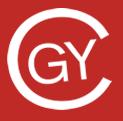 GEOFF YALE CONSULTANCYwww.yaleconsultancy.co.ukTel: 01772 311044 North OfficeTel: 01872 562063 South OfficeDue north portals https://procontract.due-north.com/register Hosted Site NameHosted Site URLtendering.ypo.co.uk